Uchwała nr IV/82 z dnia 27 kwietnia 2016  roku Zarządu Polskiego Związku Piłki Nożnej w sprawie zmiany Uchwały Zarządu PZPN nr IV/74 z dnia 23 kwietnia 2014 roku dot.  organizacji kursów kształcenia trenerów piłki nożnej zgodnie z wymogami Konwencji Trenerskiej UEFA oraz Karty Grassroots UEFANa podstawie art. 36 § 1 pkt 23) Statutu PZPN postanawia się, co następuje:I. W Uchwale  Zarządu PZPN nr IV/74  z dnia 23 kwietnia 2014 roku w sprawie organizacji kursów kształcenia trenerów piłki nożnej zgodnie z wymogami Konwencji Trenerskiej UEFA oraz Karty Grassroots UEFA wprowadza się następujące zmiany:1.W par.5 ust. 1 dodaje się nowe pkt pkt 1.5.-1.7. w następującym brzmieniu:1.5.złoży zaświadczenie z Krajowego Rejestru Karnego,1.6.złoży oświadczenie o braku wszczęcia/trwania wobec kandydata postępowania dyscyplinarnego za przewinienie korupcji w sporcie oraz o braku obowiązywania bezwzględnej kary dyskwalifikacji za przewinienia dyscyplinarne określone w art. 79 Regulaminu Dyscyplinarnego,1.7.złoży oświadczenie o posiadaniu pełnej zdolności do czynności prawnych.2. W par. 9 ust. 1 dodaje się nowe pkt pkt 1.5.-1.7. w następującym brzmieniu:1.5.złoży zaświadczenie z Krajowego Rejestru Karnego,1.6.złoży oświadczenie o braku wszczęcia/trwania wobec kandydata postępowania dyscyplinarnego za przewinienie korupcji w sporcie oraz o braku obowiązywania bezwzględnej kary dyskwalifikacji za przewinienia dyscyplinarne określone w art. 79 Regulaminu Dyscyplinarnego,1.7.złoży oświadczenie o posiadaniu pełnej zdolności do czynności prawnych,3.Dotychczasowy par.9.ust.1.pkt 1.5. otrzymuje odpowiednio numerację par. 9 ust.1 pkt 1.8.4. W par. 13 ust. 1 dodaje się nowe pkt pkt 1.7.-1.9. w następującym brzmieniu:1.7.złoży zaświadczenie z Krajowego Rejestru Karnego,1.8.złoży oświadczenie o braku wszczęcia/trwania wobec kandydata postępowania dyscyplinarnego za przewinienie korupcji w sporcie oraz o braku obowiązywania bezwzględnej kary dyskwalifikacji za przewinienia dyscyplinarne określone w art. 79 Regulaminu Dyscyplinarnego,1.9.złoży oświadczenie o posiadaniu pełnej zdolności do czynności prawnych,5.Dotychczasowy par 13.ust.1.pkt 1.7. otrzymuje odpowiednio numerację par. 9 ust.1 pkt 1.10.  6. W par.17 ust. 1 dodaje się nowe pkt pkt 1.5.-1.7. w następującym brzmieniu:1.5.złoży zaświadczenie z Krajowego Rejestru Karnego,1.6.złoży oświadczenie o braku wszczęcia/trwania wobec kandydata postępowania dyscyplinarnego za przewinienie korupcji w sporcie oraz o braku obowiązywania bezwzględnej kary dyskwalifikacji za przewinienia dyscyplinarne określone w art. 79 Regulaminu Dyscyplinarnego,1.7.złoży oświadczenie o posiadaniu pełnej zdolności do czynności prawnych.7. W par.20 ust. 1 dodaje się nowe pkt pkt 1.6.-1.8. w następującym brzmieniu:1.6.złoży zaświadczenie z Krajowego Rejestru Karnego,1.7.złoży oświadczenie o braku wszczęcia/trwania wobec kandydata postępowania dyscyplinarnego za przewinienie korupcji w sporcie oraz o braku obowiązywania bezwzględnej kary dyskwalifikacji za przewinienia dyscyplinarne określone w art. 79 Regulaminu Dyscyplinarnego,1.8.złoży oświadczenie o posiadaniu pełnej zdolności do czynności prawnych.8. W par.23 ust. 1 dodaje się nowe pkt pkt 1.6.-1.8. w następującym brzmieniu:1.6.złoży zaświadczenie z Krajowego Rejestru Karnego,1.7.złoży oświadczenie o braku wszczęcia/trwania wobec kandydata postępowania dyscyplinarnego za przewinienie korupcji w sporcie oraz o braku obowiązywania bezwzględnej kary dyskwalifikacji za przewinienia dyscyplinarne określone w art. 79 Regulaminu Dyscyplinarnego,1.8.złoży oświadczenie o posiadaniu pełnej zdolności do czynności prawnych.9. W par.26 ust. 1 dodaje się nowe pkt pkt 1.9.-1.11. w następującym brzmieniu:1.9.złoży zaświadczenie z Krajowego Rejestru Karnego,1.10.złoży oświadczenie o braku wszczęcia/trwania wobec kandydata postępowania dyscyplinarnego za przewinienie korupcji w sporcie oraz o braku obowiązywania bezwzględnej kary dyskwalifikacji za przewinienia dyscyplinarne określone w art. 79 Regulaminu Dyscyplinarnego,1.11.złoży oświadczenie o posiadaniu pełnej zdolności do czynności prawnych.10. Dotychczasowy par 26.ust.1.pkt 1.9. otrzymuje odpowiednio numerację par. 9 ust.1 pkt 1.12.II. Pozostałe postanowienia Uchwały nie ulegają zmianie.III. Niniejsza Uchwała wchodzi w życie z dniem podjęcia.   Prezes PZPN Zbigniew BoniekU.nr IV/74 z 23.04.2014 r.zm.U.nr VI/92 z 13.05.2015 r.zm.U.nr IV/82 z 27.04.2016r.Uchwała nr IV/74  z dnia 23 kwietnia 2014 roku Zarządu Polskiego Związku Piłki Nożnej w sprawie organizacji kursów kształcenia trenerów piłki nożnejzgodnie z wymogami Konwencji Trenerskiej UEFA oraz Karty Grassroots UEFA(tekst jednolity)Na podstawie treści art. 36 § 1 pkt 23) Statutu PZPN postanawia się, co następuje:§ 1Cel Uchwały1. Celem niniejszej uchwały jest prowadzenie w Polskim Związku Piłki Nożnej kursów kształcenia trenerów  piłki nożnej w systemie organizacyjnym zgodnym z wymogami Konwencji UEFA o Wzajemnym  Uznawaniu Kwalifikacji Trenerskich oraz Karty Grassroots UEFA, (patrz Zał. 1) . 2. Prowadzenie kursów kształcenia trenerów w ramach Programu Kształcenia Trenerów UEFA (PKT UEFA) oraz wydawanie dyplomów i licencji kategorii:  UEFA C, UEFA B, UEFA B Futsal, UEFA A, UEFA A Elite Youth, UEFA Goalkeeper A  i UEFA PRO przysługuje wyłącznie Polskiemu Związkowi Piłki Nożnej.    3. Mając na uwadze ust. 1 niniejszego paragrafu Polski Związek Piłki Nożnej może udzielić zgodę jednorazową na organizację kursu kształcenia trenerów: UEFA C, UEFA B, UEFA B Futsal i UEFA A  wojewódzkiemu Związkowi Piłki Nożnej  pod warunkiem, że pełny nadzór nad organizacją i realizacją programu w/w kursów przysługuje zgodnie z wymogami Konwencji UEFA o Wzajemnym Uznawaniu  Kwalifikacji Trenerskich oraz niniejszej uchwały, Polskiemu Związkowi Piłki Nożnej.  § 2Nadzór organizacyjno-merytoryczny kursów kształcenia trenerów1.  Organem Polskiego Związku Piłki Nożnej nadzorującym program kształcenia trenerów i udzielającym zgodę na organizację kursów kształcenia trenerów jest Komisja Techniczna PZPN i powołany w tym celu przez Komisję  Techniczną PZPN i zatwierdzony przez  Zarząd PZPN, Zespół Kształcenia i Licencjonowania Trenerów PZPN. 2.  Nadzór nad zgodną z wymogami PKT UEFA realizacją kursów trenerskich, organizowanych przez  wojewódzkie Związki Piłki Nożnej,  zabezpieczają delegowani przez PZPN trenerzy edukatorzy PZPN zgodnie   z ust.1  Artykułu 5 Konwencji Trenerskiej UEFA, którego wyciąg stanowi Zał. 2 do niniejszej Uchwały. 3.Delegowany przez PZPN trener edukator zobowiązany jest do złożenia do Zespołu Kształcenia i   Licencjonowania Trenerów  PZPN raportu z odbytej wizytacji w terminie do 7 dni. Z tytułu przeprowadzonych konsultacji organizacyjno-merytorycznych, hospitacji oraz złożonego raportu, delegatowi PZPN przysługuje zwrot kosztów podróży oraz    ekwiwalent w wysokości 600 zł. za każdy dzień wizytacji. W przypadku osób prowadzących działalność gospodarczą opodatkowaną podatkiem VAT, kwota ta jest powiększona o  kwotę tego podatku.§ 3Kwalifikacje kadry wykładowców na kursach kształcenia trenerów1. Zgodnie z Artykułem 19  Konwencji Trenerskiej UEFA na każdym kursie organizowanym w ramach PKT UEFA  musi  wykładać wyłącznie kwalifikowana kadra trenerów edukatorów.2. Kwalifikowany trener edukator jest upoważniony do prowadzenia wykładów na wszystkich kursach w ramach Programu Kursów Trenerskich UEFA. 3. Dla uzyskania statusu kwalifikowanego trenera edukatora należy spełnić następujące warunki:posiadać ważną licencję trenera UEFA PRO lub UEFA A, legitymować się aktywnością na polu kształcenia i dokształcania kadr trenerskich, legitymować się znaczącym doświadczeniem w pracy trenerskiej. 4. Status trenera edukatora jest ważny w okresie trzech lat od czasu udziału w kursie dalszego kształcenia dla trenerów edukatorów organizowanego przez PZPN lub UEFA.  W celu przedłużenia statusu kwalifikowanego trenera edukatora jest on zobowiązany do udziału w kursach  i konferencjach dokształcania dla trenerów edukatorów organizowanych przez PZPN lub UEFA w wymiarze  min. 20 godz. w ciągu 3 lat.  5. Listę kwalifikowanych trenerów edukatorów zatwierdza Komisja Techniczna PZPN jeden raz w roku na wniosek Zespołu Kształcenia i Licencjonowania Trenerów PZPN.6. Komisja Techniczna PZPN na wniosek Zespołu Kształcenia i Licencjonowania Trenerów PZPN może zezwolić na prowadzenie wykładów na kursach trenerskich PZPN przez wykładowców nie posiadających adekwatnych  licencji UEFA . § 4Uprawnienia i warunki organizacji kursu UEFA CZ zastrzeżeniem treści § 1 ust. 3 niniejszej uchwały, PZPN może udzielić zgodę jednorazową na organizację kursu kształcenia trenerów UEFA C przez wojewódzki ZPN, pod warunkiem spełnienia procedury uregulowanej niniejszą Uchwałą, tzn:     1.złożenia w terminie 60 dni przed rozpoczęciem kursu przez zainteresowany wojewódzki ZPN do Zespołu Kształcenia i Licencjonowania  Trenerów PZPN formalnego wniosku o uruchomienie kursu kształcenia trenerów UEFA C wraz z niżej wymienionymi  dokumentami: -oficjalnie obowiązującym programem  kursu, który winien być zaplanowany w następujących okresach:         1 listopad-15 marzec oraz 15 czerwiec- 15 sierpień, - listą wykładowców zawierającą następujące informacje: posiadaną licencję trenerską UEFA, tytuł naukowy,staż  edukacyjny wykładowcy,                                                                                                                                                                                                                                                      - harmonogramem zajęć na kursie, zawierającym następujące informacje: datę i czas zajęć,  temat zajęć, nazwisko prowadzącego zajęcia, miejsce zajęć,                                                                                                                - listą maksymalnie 32 uczestników kursu zawierającą informacje: datę i miejsca  urodzenia, staż zawodniczy  w określonym klubie sportowym lub nauczycielski staż pedagogiczny. Formularze dokumentów znajdują się na stronie internetowej PZPN:  www.pzpn/Szkolenie/Kształcenie trenerów/Kursy 2.istnienia pozytywnej decyzji wydanej przez Zespół Kształcenia i Licencjonowania Trenerów PZPN  na podstawie    złożonej dokumentacji oraz raportu delegowanego przez PZPN trenera edukatora w sprawie zabezpieczenia warunków organizacyjno-programowych planowanego kursu.§ 5Kryteria przyjęć na kurs trenerów UEFA C1. Kandydatem na kurs trenerów UEFA C może być osoba, która spełnia następujące kryteria:ma ukończone 18 lat,posiada minimum wykształcenie średnie,  legitymuje się stażem zawodniczym w rozgrywkach OZPN / ZPN dowolnego szczebla, potwierdzonym przez macierzysty Związek Piłki Nożnej, lub stażem pracy pedagogicznej z dziećmi potwierdzonym przez pracodawcę,przedstawi zaświadczenie wystawione przez lekarza o stanie zdrowia pozwalającym na wykonywanie zawodu trenera piłki nożnej i uczestnictwo w kursie,złoży zaświadczenie z Krajowego Rejestru Karnego,złoży oświadczenie o braku wszczęcia/trwania wobec kandydata postępowania dyscyplinarnego za przewinienie korupcji w sporcie oraz o braku obowiązywania bezwzględnej kary dyskwalifikacji za przewinienia dyscyplinarne określone w art. 79 Regulaminu Dyscyplinarnego,złoży oświadczenie o posiadaniu pełnej zdolności do czynności prawnych.2. W celu promocji rozwoju piłki nożnej kobiet organizator kursu zobowiązany jest zarezerwować na liście  uczestników kursu min. 2 miejsca dla kobiet. § 6Kryteria egzaminacyjne ukończenia kursu trenerów UEFA C1. Aby pomyślnie ukończyć kurs kandydat winien:wykazać się 100% obecnością (dopuszcza się 10% nieobecność z powodu uzasadnionych poważnych przyczyn pod warunkiem odrobienia zaległości w wyznaczonym terminie),prowadzić dziennik kursu,napisać i złożyć konspekty lekcji treningowych z odbytych praktyk w wyznaczonym  klubie piłkarskim, zdać pisemny test (uzyskać minimum 50 %  możliwych do uzyskania punktów),zdać przed Komisją Egzaminacyjną wojewódzkiego ZPN praktyczny egzamin z przeprowadzenia lekcji treningowej z dziećmi zgodnie z przygotowanym konspektem,    1.6 zdać przed Komisją Egzaminacyjną wojewódzkiego ZPN ustny egzamin końcowy,         1.7 w składzie Komisji Egzaminacyjnej wojewódzkiego ZPN musi być delegat Komisji             Technicznej PZPN.       § 7Procedura wydawania dyplomów trenerskich UEFA Coraz identyfikatorów licencji UEFA C1. Dyplomy i identyfikatory licencji UEFA C dla absolwentów kursów  organizowanych przez wojewódzkie Związki Piłki Nożnej wydaje PZPN za odpłatnością 30 zł za dyplom i identyfikator licencji z ważnością na 1 rok.2. Dyplomy i identyfikatory licencji UEFA C wydawane są po złożeniu do Komisji Technicznej  PZPN przez wojewódzki ZPN wniosku o wydanie dyplomów i identyfikatorów UEFA C  wraz z załączonymi  dokumentami,  tj. protokołem podpisanym przez Komisję Egzaminacyjną, listą absolwentów  kursu złożoną wg  obowiązującego  wzoru znajdującego się w module ‘Trenerzy’ Ekstranetu PZPN, zawierającą następujące dane:  nazwisko i imię, datę i miejsca urodzenia, nr licencji Ekstranetu oraz kopią przelewu  dokonanej opłaty za wydanie  dyplomów.  § 8Uprawnienia i warunki organizacji kursów UEFA B, UEFA B Wyrównawczego, UEFA B Futsal1.  Z zastrzeżeniem treści § 1 ust. 3 niniejszej uchwały, PZPN może udzielić zgodę jednorazową na organizację kursu trenerów UEFA B, UEFA B Wyrównawczego, UEFA B Futsal przez wojewódzki ZPN, pod warunkiem spełnienia procedury uregulowanej niniejszą Uchwałą, tzn:    złożenia w terminie 60 dni przed rozpoczęciem kursu przez zainteresowany wojewódzki ZPN do Zespołu Kształcenia i Licencjonowania Trenerów PZPN formalnego wniosku o uruchomienie kursu kształcenia trenerów UEFA B wraz z niżej wymienionymi  dokumentami:          	- oficjalnie obowiązującym programem  kursu, - listą wykładowców zawierającą następujące informacje: posiadaną licencję trenerską UEFA, tytuł naukowy, staż  edukacyjny wykładowcy,    - harmonogramem zaplanowanych zajęć na kursie zawierający następujące informacje:   datę i czas zajęć, temat zajęć, nazwisko prowadzącego zajęcia, miejsce zajęć.     - listą maksymalnie 32 uczestników kursu zawierającą informacje: datę i miejsca  urodzenia, rok uzyskania dyplomu PZPN C lub UEFA C, staż zawodniczy w określonym klubie sportowym lub nauczycielski staż pedagogiczny.Formularze dokumentów znajdują się na stronie internetowej PZPN:            www.pzpn/Szkolenie/Kształcenie trenerów/Kursy 2. istnienia pozytywnej decyzji wydanej przez Zespół Kształcenia i Licencjonowania Trenerów PZPN na podstawie złożonej dokumentacji oraz raportu delegowanego przez PZPN trenera edukatora w sprawie zabezpieczenia warunków organizacyjno-programowych planowanego kursu.  § 9Kryteria przyjęć na kurs trenerów UEFA B, Kurs Wyrównawczy UEFA B, UEFA B Futsal1. Kandydatem na kurs trenerów UEFA B może być osoba, która spełnia następujące kryteria:ma ukończone 19 lat,posiada licencję UEFA C lub licencję PZPN C, legitymuje się minimum jednorocznym okresem pracy szkoleniowej  z licencją UEFA C lub licencją PZPN C,  przedstawi zaświadczenie wystawione przez lekarza o stanie zdrowia pozwalającym na wykonywanie zawodutrenera piłki nożnej i uczestnictwo w kursie,złoży zaświadczenie z Krajowego Rejestru Karnego,złoży oświadczenie o braku wszczęcia/trwania wobec kandydata postępowania dyscyplinarnego za przewinienie korupcji w sporcie oraz o braku obowiązywania bezwzględnej kary dyskwalifikacji za przewinienia dyscyplinarne określone w art. 79 Regulaminu Dyscyplinarnego,złoży oświadczenie o posiadaniu pełnej zdolności do czynności prawnych,pomyślnie zaliczy egzamin wstępny składający się z części praktycznej i teoretycznej.2. W celu promocji rozwoju piłki nożnej kobiet organizator kursu UEFA B zobowiązany jest zarezerwować na liście  uczestników kursu min. 2 miejsca dla kobiet. 3. Kandydatem na kurs wyrównawczy UEFA B może być osoba, która spełnia następujące kryteria:3.1  posiada legitymację instruktora sportu w piłce nożnej wydaną zgodnie z Rozporządzeniem Ministra Sportu i Turystyki lub wcześniejszymi rozporządzeniami państwowymi obowiązującymi do 23 sierpnia 2013 roku.    3.2 spełnia kryteria zawarte w ust. 1.4 i 1.5 niniejszego paragrafu.    3.3  pomyślnie zaliczy egzamin wstępny składający się z części praktycznej i teoretycznej.    3.4 Kursy Wyrównawcze UEFA B będą organizowane do 31.12.2019.4. W celu promocji rozwoju piłki nożnej kobiet organizator kursu wyrównawczego UEFA B zobowiązany jest zarezerwować na liście uczestników kursu min. 2 miejsca dla kobiet. 5. Kandydatem na kurs UEFA B Futsal może być osoba, która spełnia następujące kryteria:ma ukończone 19 lat,posiada minimum dyplom UEFA C, lub PZPN C, lub legitymację instruktora sportu w piłce nożnej wydaną zgodnie z Rozporządzeniem Ministra Sportu i Turystyki lub wcześniejszymi rozporządzeniami państwowymi obowiązującymi do 23 sierpnia 2013 roku.oraz legitymuje się minimum jednorocznym okresem pracy szkoleniowej z licencją UEFA C lub PZPN C, spełnia kryteria zawarte w ust. 1.4 i 1.5 niniejszego paragrafu.   5.5  pomyślnie zaliczy egzamin wstępny składający się z części praktycznej i teoretycznej.§ 10Kryteria egzaminacyjne kursu trenerów UEFA B, Kurs Wyrównawczy UEFA B, UEFA B Futsal1. Aby pomyślnie ukończyć kurs kandydat winien:wykazać się 100% obecnością (dopuszcza się 10% nieobecność z powodu uzasadnionych poważnych przyczyn pod warunkiem odrobienia zaległości w wyznaczonym terminie),prowadzić dziennik kursu,napisać i złożyć konspekty lekcji treningowych z odbytych praktyk w wyznaczonym  klubie piłkarskim, napisać i złożyć analizę gry meczowej,   1.5  zdać pisemny test (uzyskać minimum 50 %  możliwych do uzyskania punktów),   1.6 zdać przed Komisją Egzaminacyjną wojewódzkiego ZPN  praktyczny egzamin  przeprowadzenia jednostki  treningowej z juniorami lub seniorami zgodnie z przygotowanym konspektem,    1.7  zdać przed Komisją Egzaminacyjną wojewódzkiego ZPN ustny egzamin końcowy,         1.8  w składzie Komisji Egzaminacyjnej musi być delegat Komisji Technicznej PZPN.      § 11Procedura wydawania dyplomów trenerskich UEFA B, UEFA B Futsaloraz identyfikatorów licencji UEFA B, UEFA B Futsal1.Dyplomy UEFA B, UEFA B Futsal oraz identyfikatory licencji UEFA B, UEFA B Futsal z ważnością na 1 rok/3 lata dla absolwentów kursów organizowanych przez wojewódzkie Związki Piłki Nożnej, wydaje PZPN za odpłatnością 60 zł za dyplom i identyfikator licencji.2.Dyplomy i identyfikatory licencji UEFA B, UEFA B Futsal wydawane są po złożeniu do PZPN przez wojewódzki ZPN wniosku o wydanie dyplomów i identyfikatorów licencji trenerskich wraz z załączonymi dokumentami, tj. protokołem podpisanym przez Komisje Egzaminacyjną, listą absolwentów kursu złożoną wg obowiązującego  wzoru znajdującego się w module ’Trenerzy’ Ekstranetu PZPN, zawierającą następujące dane: nazwisko i imię, datę i miejsca urodzenia, nr licencji Ekstranetu oraz kopią przelewu  dokonanej opłaty za wydanie dyplomów.  § 12Uprawnienia i warunki organizacji kursów UEFA A, Wyrównawczego UEFA A1. Prawo organizowania kursu UEFA A przysługuje Szkole Trenerów PZPN.                       2. Z zastrzeżeniem treści § 1 ust. 3 niniejszej uchwały, PZPN może udzielić zgodę jednorazową na organizację kursu trenerów UEFA A przez wojewódzki Związek Piłki Nożnej, pod warunkiem  spełnienia procedury uregulowanej niniejszą Uchwałą, tzn:    2.1 złożenia w terminie 60 dni przed rozpoczęciem kursu przez zainteresowany wojewódzki ZPN do Zespołu  Kształcenia i Licencjonowania  Trenerów PZPN formalnego wniosku o uruchomienie kursu kształcenia trenerów UEFA A wraz z niżej wymienionymi dokumentami:- oficjalnie obowiązującym programem  kursu,- listą wykładowców zawierającą następujące informacje: posiadaną licencją trenerską UEFA, tytuł naukowy,staż  edukacyjny wykładowcy,                                                                                                                                                                      - harmonogram zaplanowanych zajęć na kursie zawierający następujące informacje: datę i czas zajęć, temat  zajęć, nazwisko prowadzącego zajęcia, miejsce zajęć,           - listą maksimum 24 uczestników zawierającą informacje: datę i miejsca  urodzenia, rok uzyskania dyplomu UEFA B, staż zawodniczy w określonym klubie sportowym,   2.2 istnienia pozytywnej decyzji wydanej przez Zespół Kształcenia i Licencjonowania Trenerów PZPN na podstawie złożonej dokumentacji oraz raportu delegowanego przez PZPN trenera edukatora w sprawie zabezpieczenia warunków organizacyjno-programowych planowanego kursu, 2.3 przeprowadzenia egzaminów końcowych przez Szkołę Trenerów PZPN/Komisję Egzaminacyjną PZPN.Formularze dokumentów znajdują się na stronie internetowej PZPN,  www.pzpn/Szkolenie/Kształcenie trenerów/Kursy  3.Prawo organizowania kursu Wyrównawczego UEFA A przysługuje wyłącznie Szkole Trenerów PZPN.3.1 Z zastrzeżeniem treści § 1 ust. 3 niniejszej uchwały, Szkoła Trenerów PZPN może przeprowadzić kurs Wyrównawczy UEFA A na terenie  wybranego przez Komisję Techniczną PZPN wojewódzkiego ZPN, z zachowaniem procedury organizacji tego kursu obowiązującej w Szkole Trenerów PZPN.               § 13Kryteria przyjęć na kurs trenerów UEFA  A, Wyrównawczy UEFA A 1. Kandydatem na kurs trenerów UEFA A może być osoba, która spełnia następujące kryteria:1.1ma ukończone 22 lata, 1.2posiada minimum wykształcenie średnie,  1.3posiada licencję UEFA B, posiada udokumentowany co najmniej dwuletni staż pracy szkoleniowej z aktualną licencją trenera UEFA B lub czteroletni z aktualną licencją PZPN B,             przedstawi opinie o przebiegu pracy szkoleniowej wystawione przez pracodawcę i macierzysty wojewódzki ZPN,przedstawi dokument poświadczony przez lekarza pozwalający na podjęcie zajęć praktycznych na kursie trenerskim,złoży zaświadczenie z Krajowego Rejestru Karnego,złoży oświadczenie o braku wszczęcia/trwania wobec kandydata postępowania dyscyplinarnego za przewinienie korupcji w sporcie oraz o braku obowiązywania bezwzględnej kary dyskwalifikacji za przewinienia dyscyplinarne określone w art. 79 Regulaminu Dyscyplinarnego,złoży oświadczenie o posiadaniu pełnej zdolności do czynności prawnychpomyślnie zaliczy egzamin wstępny składający się z części praktycznej i teoretycznej.2. W celu promocji rozwoju piłki nożnej kobiet organizator kursu UEFA A zobowiązany jest zarezerwować na liście uczestników kursu min. 2 miejsca dla kobiet. 3. Kandydatem na kurs wyrównawczy UEFA A może być osoba, która spełnia następujące kryteria:    3.1 posiada dyplom Trenera Klasy M, I-szej lub II-giej,    3.2 pomyślnie zaliczy egzamin wstępny składający się z części praktycznej i teoretycznej,    3.3 spełnia pozostałe kryteria zawarte w p-tach:  1.5, 1.6, 1.7, 1.8 niniejszego paragrafu.    3.4 Kursy Wyrównawcze UEFA A będą organizowane do 31.12.2019.4. W celu promocji rozwoju piłki nożnej kobiet organizator kursu wyrównawczego UEFA A zobowiązany jest zarezerwować na liście uczestników kursu min.2 miejsca dla kobiet. § 14Kryteria egzaminacyjne kursu trenerów UEFA A1. Aby pomyślnie ukończyć kurs kandydat winien:wykazać się 100% obecnością (dopuszcza się 10% nieobecność z powodu uzasadnionych poważnych przyczyn pod warunkiem odrobienia zaległości w wyznaczonym terminie),prowadzić dziennik kursu,napisać i złożyć multimedialny raport z odbytego stażu w klubie piłkarskim,przedstawić multimedialną prezentację analizy gry meczowej,   1.5  uzyskać wymagane regulaminem kursu zaliczenia wykładanych przedmiotów,   1.6  zdać przed Komisją Egzaminacyjną PZPN  praktyczny egzamin przeprowadzenia jednostki treningowej zgodnie z przygotowanym konspektem,   1.7  napisać i obronić przed Komisją Egzaminacyjną PZPN pracę dyplomową w wyznaczonym terminie,    1.8  zdać przed Komisją Egzaminacyjną PZPN ustny egzamin końcowy. § 15Procedura wydawania dyplomów trenerskich UEFA A oraz identyfikatorów licencji UEFA A1. Dyplomy UEFA A oraz identyfikatory licencji UEFA A z ważnością na 3 lata, dla absolwentów kursów organizowanych przez wojewódzkie Związki Piłki Nożnej, wydaje PZPN za odpłatnością 120 zł za dyplom i identyfikator licencji.2. Dyplomy i identyfikatory licencji wydawane są po złożeniu do PZPN przez wojewódzki ZPN wniosku o wydanie dyplomów i identyfikatorów licencji trenerskich wraz z załączonymi dokumentami, tj. protokołem podpisanym  przez Komisje Egzaminacyjną, listą absolwentów  kursu złożoną wg obowiązującego  wzoru znajdującego się w  module ‘Trenerzy’ Ekstranetu PZPN, zawierającą następujące dane:  nazwisko i imię, datę i miejsca urodzenia, nr licencji Ekstranetu oraz kopią przelewu  dokonanej opłaty za wydanie  dyplomów.  § 16Uprawnienia do organizacji kursu trenerów UEFA B+A dla byłych profesjonalnych piłkarzyPrawo organizowania  kursów kształcenia trenerów UEFA B+A dla byłych profesjonalnych piłkarzy przysługuje wyłącznie Szkole Trenerów PZPN.                                § 17Kryteria przyjęć na kurs trenerów UEFA B+A dla byłych profesjonalnych piłkarzy1. Kandydatem na kurs trenerów UEFA B+A może być osoba, która spełnia następujące kryteria:legitymuje się poświadczonym minimum 7 letnim stażem piłkarza zawodowego w Ekstraklasie lub byłej I Ligi,ma ukończone 25 lata, posiada minimum wykształcenie średnie,      1.4  przedstawi dokument poświadczony przez lekarza pozwalający na podjęcie zajęć praktycznych na kursie trenerskim,1.5.złoży zaświadczenie z Krajowego Rejestru Karnego,1.6. złoży oświadczenie o braku wszczęcia/trwania wobec kandydata postępowania dyscyplinarnego za przewinienie korupcji w sporcie oraz o braku obowiązywania bezwzględnej kary dyskwalifikacji za przewinienia dyscyplinarne określone w art. 79 Regulaminu Dyscyplinarnego,1.7.złoży oświadczenie o posiadaniu pełnej zdolności do czynności prawnych.2. W celu promocji rozwoju piłki nożnej kobiet organizator kursu UEFA B+A dla byłych profesjonalnych piłkarzy zobowiązany jest zarezerwować na liście  uczestników kursu min.2 miejsca dla kobiet. § 18Kryteria egzaminacyjne kursu trenerów UEFA A dla byłych profesjonalnych piłkarzy1. Aby pomyślnie ukończyć kurs kandydat winien:wykazać się 100% obecnością (dopuszcza się 10% nieobecność z powodu uzasadnionych poważnych przyczyn pod warunkiem odrobienia zaległości w wyznaczonym terminie),prowadzić dziennik kursu,przedstawić multimedialną prezentacje odbytego stażu w klubie piłkarskim,przedstawić multimedialną prezentację analizy gry meczowej,   1.5  uzyskać wymagane regulaminem kursu zaliczenia wykładanych przedmiotów,   1.6  zdać przed Komisją Egzaminacyjną PZPN praktyczny egzamin przeprowadzenia jednostki treningowej zgodnie z przygotowanym konspektem,    1.7 napisać i obronić przed Komisją Egzaminacyjną PZPN pracę dyplomową w wyznaczonym terminie.     1.8  zdać przed Komisją Egzaminacyjną PZPN ustny egzamin końcowy. § 19Uprawnienia do organizacji kursu trenerów UEFA  Elite Youth APrawo organizowania  kursów kształcenia trenerów UEFA A  Elite Youth przysługuje wyłącznie Szkole Trenerów PZPN.                  § 20Kryteria przyjęć na kurs trenerów UEFA Elite Youth A  1. Kandydatem na kurs trenerów UEFA A  Elite Youth może być osoba, która spełnia następujące kryteria:1.1 posiada licencję UEFA A oraz legitymuje się minimum dwuletnim stażem pracy szkoleniowej z zespołami   młodzieżowymi.     1.2 ma ukończone 23 lata,     1.3 posiada minimum wykształcenie średnie,       1.4 pomyślnie zaliczy egzamin wstępny składający się z części praktycznej i teoretycznej.     1.5 przedstawi dokument poświadczony przez lekarza pozwalający na podjęcie zajęć praktycznych na kursie trenerskim,1.6.złoży zaświadczenie z Krajowego Rejestru Karnego,1.7.złoży oświadczenie o braku wszczęcia/trwania wobec kandydata postępowania dyscyplinarnego za przewinienie korupcji w sporcie oraz o braku obowiązywania bezwzględnej kary dyskwalifikacji za przewinienia dyscyplinarne określone w art. 79 Regulaminu Dyscyplinarnego,1.8.złoży oświadczenie o posiadaniu pełnej zdolności do czynności prawnych.2. W celu promocji rozwoju piłki nożnej kobiet organizator kursu wyrównawczego UEFA Elite Youth zobowiązany jest zarezerwować na liście uczestników kursu min.2 miejsca dla kobiet. § 21Kryteria egzaminacyjne kursu trenerów UEFA  Elite Youth A1. Aby pomyślnie ukończyć kurs kandydat winien:1.1 wykazać się 100% obecnością (dopuszcza się 10% nieobecność z powodu uzasadnionych poważnych przyczyn            pod warunkiem odrobienia zaległości w wyznaczonym terminie),prowadzić dziennik kursu, przedstawić multimedialną prezentacje odbytego stażu w klubie piłkarskim,przedstawić multimedialną prezentację analizy gry meczowej,   1.5  uzyskać wymagane regulaminem kursu zaliczenia wykładanych przedmiotów,   1.6  zdać przed Komisją Egzaminacyjną PZPN praktyczny egzamin przeprowadzenia lekcji treningowej zgodnie  z przygotowanym konspektem,   1.7  napisać i obronić przed Komisją Egzaminacyjną PZPN pracę dyplomową,    1.8  zdać przed Komisją Egzaminacyjną PZPN egzamin końcowy. § 22Uprawnienia do organizacji kursu trenerów UEFA Goalkeeper APrawo organizowania  kursów kształcenia trenerów UEFA Goalkeeper A  przysługuje wyłącznie Szkole Trenerów  PZPN.                                § 23Kryteria przyjęć na kurs trenerów UEFA Goalkeeper A1. Kandydatem na kurs trenerów UEFA Goalkeeper A może być osoba, która spełnia następujące kryteria:    1.1 posiada licencję UEFA B oraz legitymuje się co najmniej 5 letnim stażem gry na pozycji bramkarza  lub 3 letnim stażem pracy jako trener bramkarzy.     1.2 ma ukończone 23 lata,     1.3 posiada minimum wykształcenie średnie,        1.4 pomyślnie zaliczy egzamin wstępny składający się z części praktycznej i teoretycznej.     1.5 przedstawi dokument poświadczony przez lekarza pozwalający na podjęcie zajęć praktycznych nakursie trenerskim,1.6.złoży zaświadczenie z Krajowego Rejestru Karnego,1.7.złoży oświadczenie o braku wszczęcia/trwania wobec kandydata postępowania dyscyplinarnego za przewinienie korupcji w sporcie oraz o braku obowiązywania bezwzględnej kary dyskwalifikacji za przewinienia dyscyplinarne określone w art. 79 Regulaminu Dyscyplinarnego,1.8.złoży oświadczenie o posiadaniu pełnej zdolności do czynności prawnych.§ 24Kryteria egzaminacyjne kursu trenerów UEFA A Goalkeeper UEFA A1. Aby pomyślnie ukończyć kurs kandydat winien:1.1 wykazać się 100% obecnością (dopuszcza się 10% nieobecności z powodu uzasadnionych poważnych przyczyn pod warunkiem odrobienia zaległości w wyznaczonym terminie),    1.2 prowadzić dziennik kursu,    1.3 przedstawić multimedialną prezentację z odbytych praktyk w zawodowym zespole       piłkarskim,    1.4 przedstawić multimedialną prezentację analizy gry meczowej,    1.5 uzyskać wymagane regulaminem kursu zaliczenia wykładanych przedmiotów,    1.6  zdać przed Komisją Egzaminacyjną  PZPN praktyczny egzamin przeprowadzenia lekcji       treningowej zgodnie z przygotowanym konspektem,    1.7 zdać przed Komisją Egzaminacyjną PZPN egzamin końcowy. § 25Uprawnienia do organizacji kursów UEFA PROPrawo organizowania  kursów kształcenia trenerów UEFA PRO przysługuje wyłącznie Szkole Trenerów PZPN.                                § 26Kryteria przyjęć na kurs trenerów UEFA  PRO1.  Kandydatem na kurs trenerów UEFA PRO może być osoba, która spełnia następujące kryteria: 1.1  posiada licencję trenera UEFA A,   1.2  posiada minimum wykształcenie średnie, 1.3  posiada udokumentowany okres pracy co najmniej jednej rundy rozgrywkowej na         stanowisku I-go trenera zespołu Ekstraklasy lub I Ligi, który objęła będąc asystentem tego         zespołu z licencją trenerską UEFA A,   1.4.lub posiada udokumentowany co najmniej trzyletni okres pracy na stanowisku I-go trenera   z zespołami II ligi  lub reprezentacji Polski juniorów i młodzieżowych lub z zespołami byłej     Młodej Ekstraklasy, 1.5  lub posiada udokumentowany co najmniej 5-letni staż pracy  na stanowisku I-go trenera z           zespołami minimum III Ligi, lub asystenta z zespołami Ekstraklasy,     1.6  lub posiada udokumentowany co najmniej 5-letni staż trenera w CLJ starszych, 1.7 lub posiada udokumentowany minimum półroczny okres pracy w sezonie wiosennym z zespołem II ligi na stanowisku I-go trenera z licencją trenerską UEFA A i uzyskuje z tym zespołem awans do I Ligi,  1.8.oraz przedstawi dokument poświadczony przez lekarza pozwalający na podjęcie zajęć praktycznych na kursie trenerskim,złoży zaświadczenie z Krajowego Rejestru Karnego,złoży oświadczenie o braku wszczęcia/trwania wobec kandydata postępowania dyscyplinarnego za przewinienie korupcji w sporcie oraz o braku obowiązywania bezwzględnej kary dyskwalifikacji za przewinienia dyscyplinarne określone w art. 79 Regulaminu Dyscyplinarnego, w tym w szczególności określone w art. 79 Regulaminu Dyscyplinarnego,złoży oświadczenie o posiadaniu pełnej zdolności do czynności prawnych,   1.12.  pomyślnie zaliczy egzamin wstępny składający się z części praktycznej i teoretycznej           oraz wywiadu.§ 27Kryteria egzaminacyjne kursu trenerów UEFA PRO1. Aby pomyślnie ukończyć kurs kandydat winien:1.1 wykazać się 100% obecnością (dopuszcza się 10% nieobecność z powodu uzasadnionych poważnych przyczyn pod warunkiem odrobienia zaległości w wyznaczonym terminie),1.2.prowadzić dziennik kursu,   1.3.przedstawić multimedialna prezentację odbytego stażu w zagranicznym zawodowym klubie piłkarskim, 1.4.przedstawić multimedialną prezentację analizy gry meczowej,   1.5.  uzyskać wymagane regulaminem kursu zaliczenia wykładanych przedmiotów,   1.6  zdać przed Komisją Egzaminacyjną PZPN praktyczny egzamin przeprowadzenia jednostki             treningowej zgodnie z przygotowanym konspektem,  1.7  napisać i obronić przed Komisją Egzaminacyjną PZPN pracę dyplomową,   1.8  zdać przed Komisją Egzaminacyjną PZPN egzamin końcowy.§ 28Wzory dyplomów i licencji trenerskichUEFA C ,UEFA B, UEFA A, UEFA A Elite Youth, UEFA Goalkeeper A, UEFA PROW przypadku  wszystkich dyplomów i licencji  UEFA obowiązują wzory zgodne z wymogami Konwencji Trenerskiej UEFA o wzajemnym uznawaniu kwalifikacji trenerskich, (patrz Załącznik 3).  § 29Traci moc uchwała X/218 Zarządu PZPN z dnia 18.08.2011 w sprawie organizacji kursów kształcenia trenerów piłki nożnej kategorii PZPN C, UEFA B, UEFA A i UEFA PRO.  § 30Niniejsza Uchwała wchodzi w życie z dniem podjęcia.         Prezes PZPN Zbigniew BoniekZałącznik 1   Struktura kształcenia trenerów w PZPN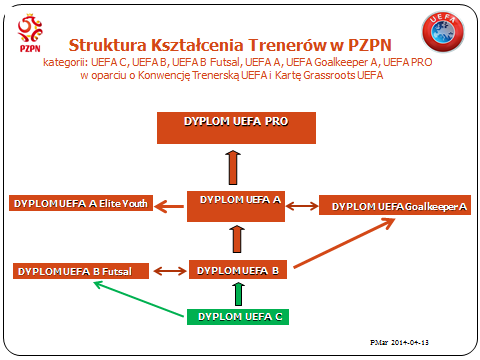 Załącznik 2Wyciąg z Konwencji Trenerskiej UEFA w sprawie wzajemnego uznawania kwalifikacji trenerskichArtykuł 5 – Sztab techniczny i administracyjny konwencji1. Każda strona konwencji zobowiązana jest mianować w pełnym lub częściowym wymiarze     zatrudnienia dyrektora technicznego i/lub dyrektora kształcenia trenerów o koniecznych    kwalifikacjach i doświadczeniu w edukacji trenerów jak również wykwalifikowanych trenerów    edukatorów oraz wspierający personel administracyjno-techniczny.2. Dyrektor techniczny lub dyrektor kształcenia trenerów wypełnia w imieniu strony konwencji     następujące obowiązki wobec UEFA:  ustanawia i monitoruje Narodowy Program Kształcenia Trenerów (National Coach Education          Program – NCEP),przygotowuje roczny kalendarz kursów oferowanych przez stronę konwencji (kursów dyplomowych UEFA, kursów dokształcania i innych kursów), który zamieszcza na stronie internetowej strony konwencji.instruuje i przygotowuje trenerów edukatorów na terytorium strony konwencji zgodniez wytycznymi UEFA. organizuje regularnie kursy wszystkich kategorii, które w ramach konwencji UEFA możeorganizować strona konwencji jak również kursy dokształcania i inne kursy spełniające wymogi UEFA.zapewnia informowanie UEFA oraz kluby i trenerów strony konwencji o wszystkich sprawachzwiązanych z kształceniem trenerów.3. Nazwiska personelu strony konwencji zajmującego się kształceniem trenerów jak i struktura    organizacyjna systemu kształcenia trenerów muszą być zakomunikowane do Działu Edukacji        UEFA(FES Unit).4.  Dyrektor techniczny lub dyrektor kształcenia trenerów może w imieniu strony konwencji     delegować zadania specjalne do swojego personelu i specjalistów (trenerów edukatorów).Załącznik 3                                                                                                                                                                                         Wzory dyplomów i identyfikatorów licencji UEFACertyfikat UEFA C 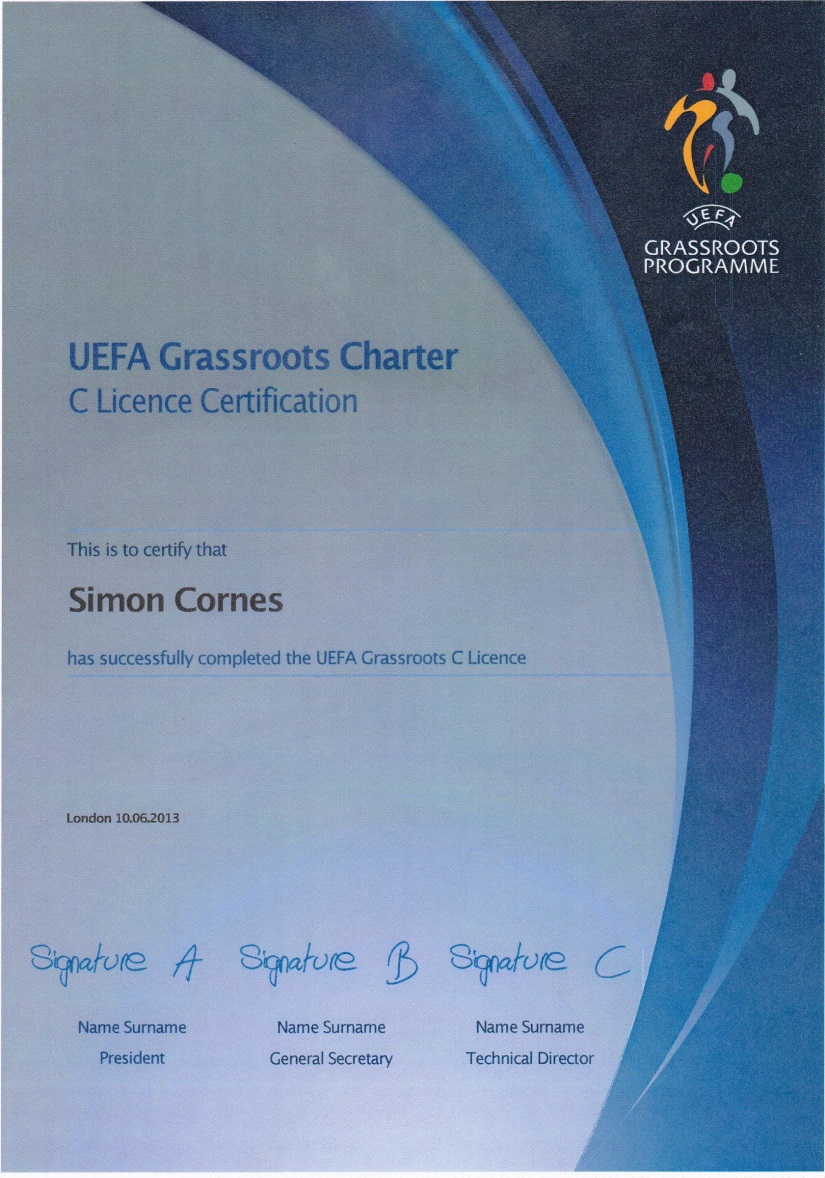 Identyfikator Licencji UEFA C                              Przód                                                                                  Tył    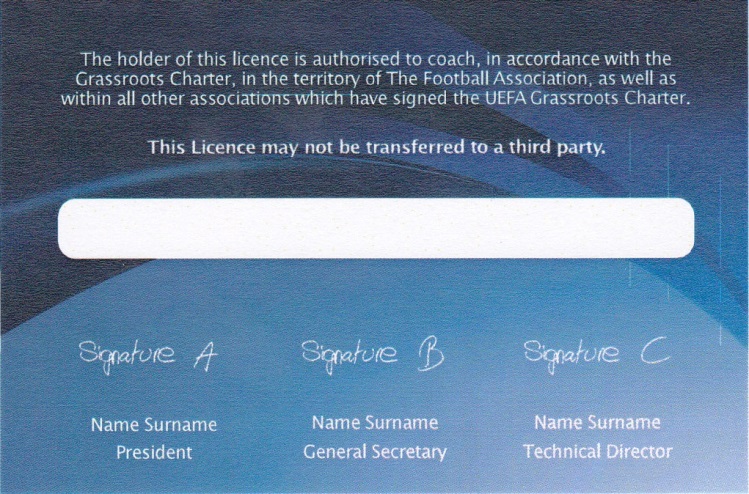 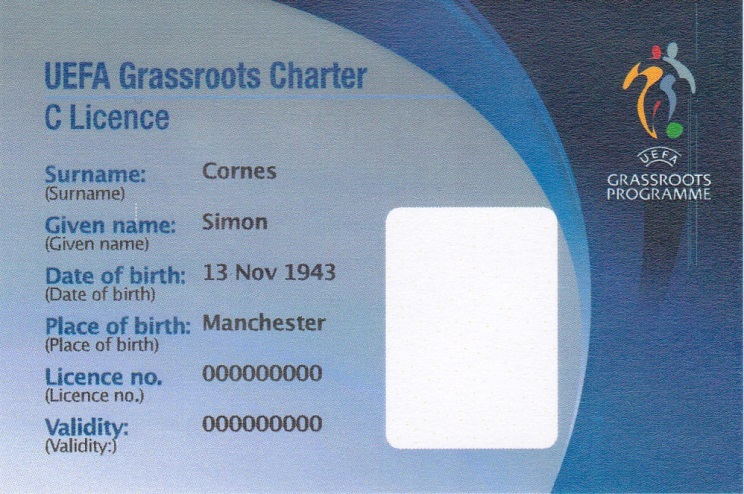 Dyplom UEFA B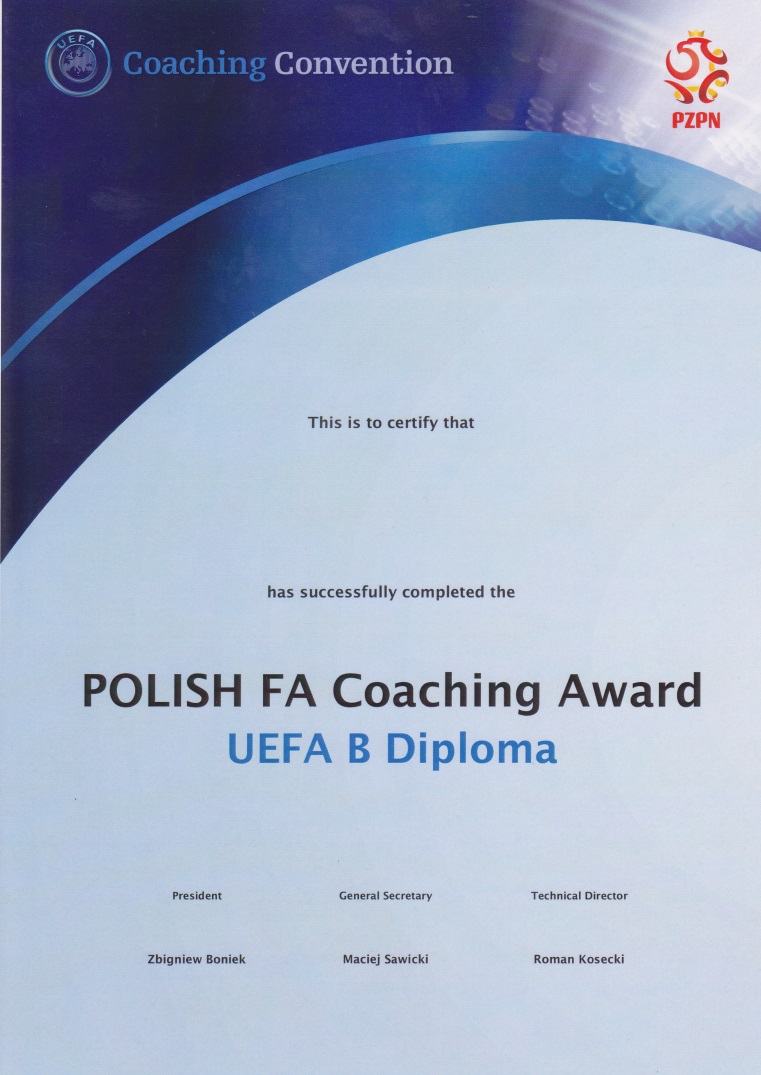 Identyfikator Licencji UEFA B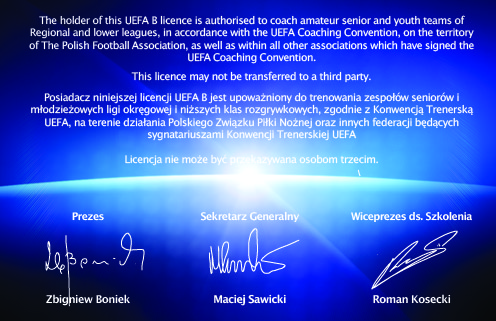 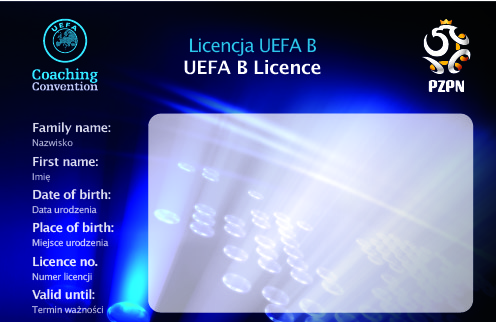                   Przód                                                                                  Tył          Uchwała nr VI/93 z dnia 13 maja 2015 roku Zarządu Polskiego Związku Piłki Nożnejw sprawie ustalenia „Harmonogramu sprzedaży oraz cen biletów na mecz towarzyski Polska-Grecja, w dniu 16 czerwca 2015”.Na podstawie art. 36 § 1 pkt 23) Statutu PZPN postanawia się, co następuje:I.   Przyjmuje się „Harmonogram sprzedaży oraz cen biletów na mecz towarzyski Polska-Grecja w dniu 16 czerwca 2015 roku w Gdańsku”, stanowiący załącznik do niniejszej Uchwały.          Prezes PZPN Zbigniew Boniek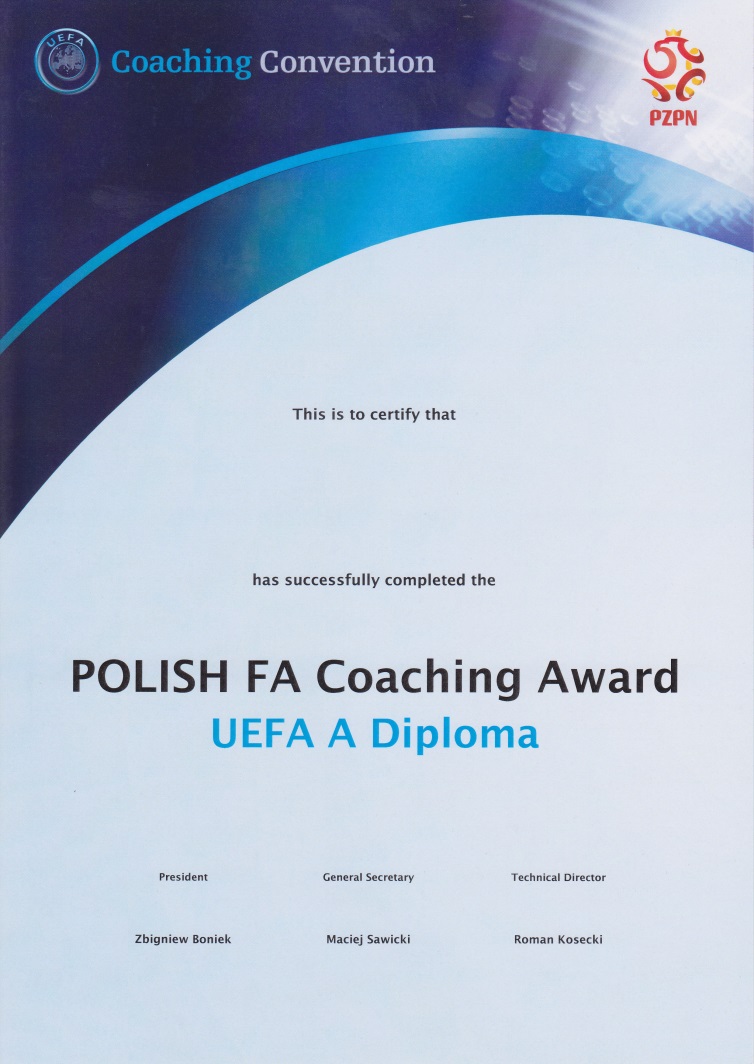 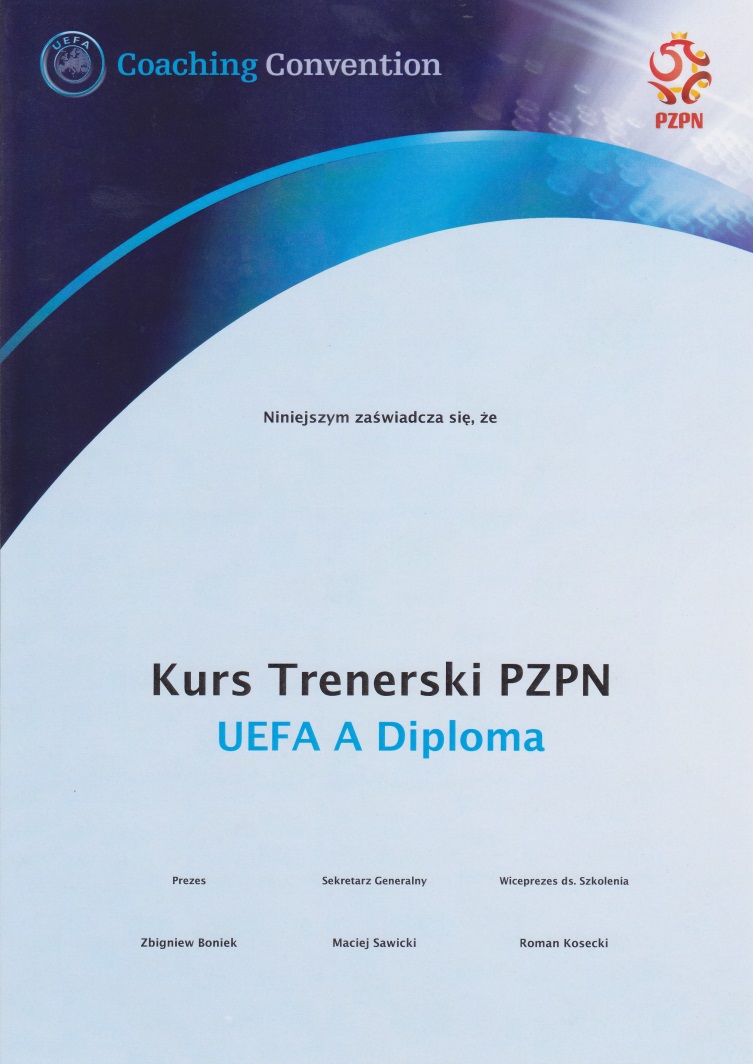 Identyfikator Licencji UEFA A                            Przód                                                                                  Tył          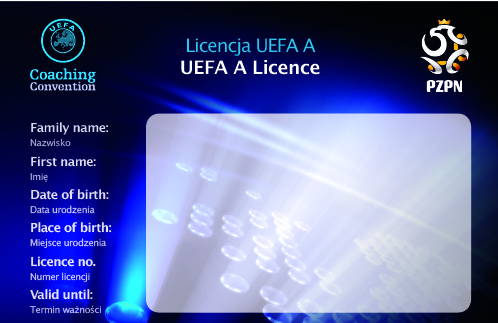 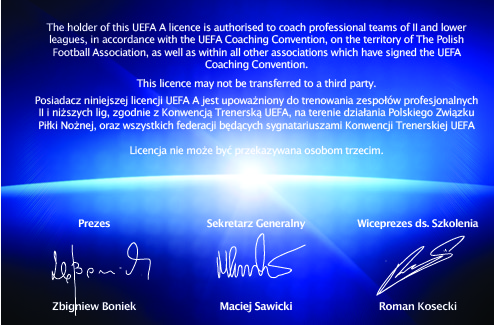 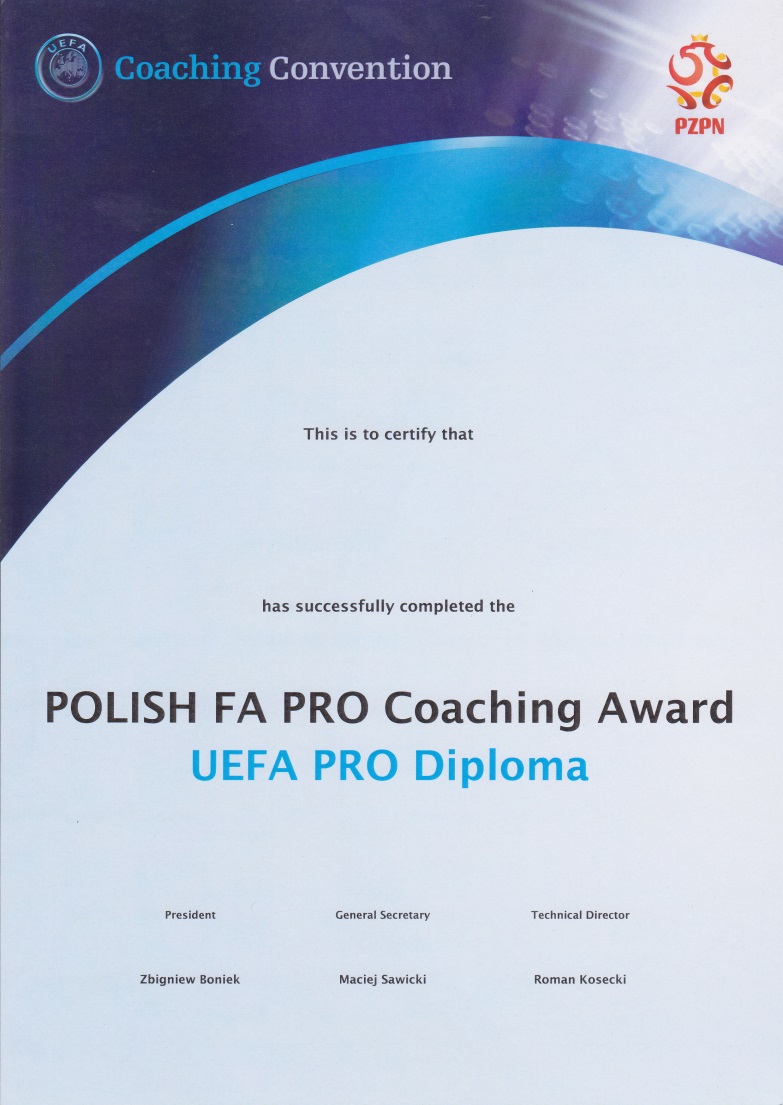 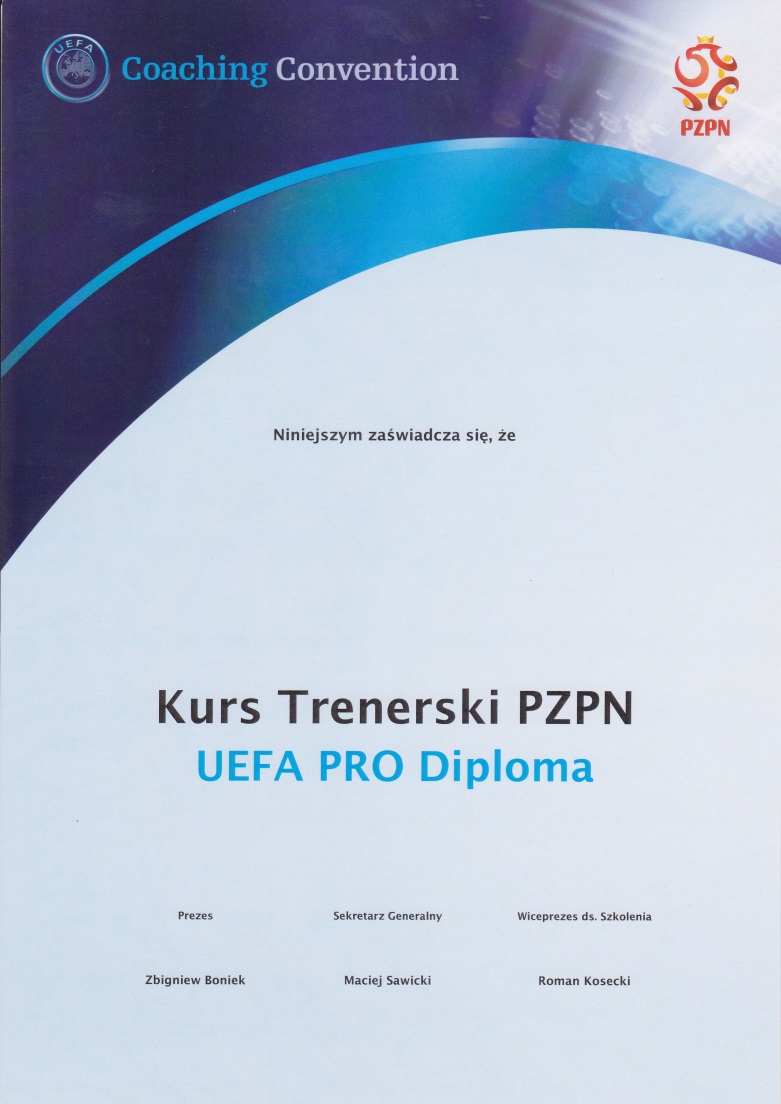 Identyfikator Licencji UEFA PRO                         Przód                                                                                      Tył              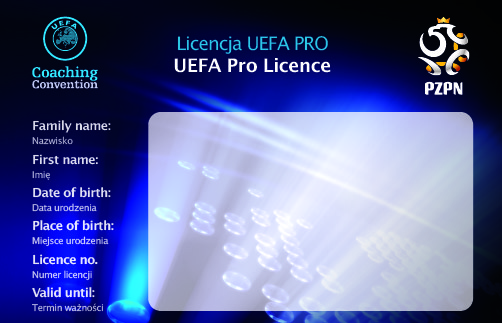 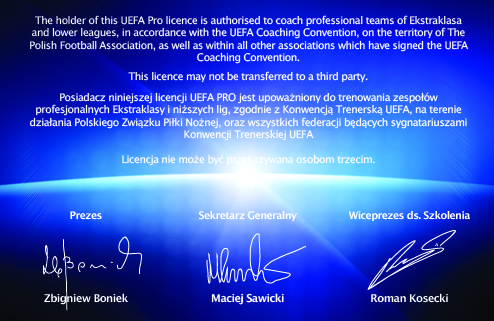 83